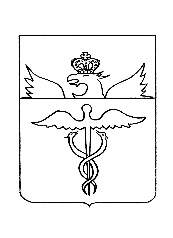 АдминистрацияБутурлиновского городского поселенияБутурлиновского муниципального районаВоронежской областиПостановлениеот 23.11.2020 г. № 567        г. БутурлиновкаО внесении изменений в муниципальную программу Бутурлиновского городского поселения Бутурлиновского муниципального района Воронежской области «Формирование современной городской среды на территории Бутурлиновского городского поселения Бутурлиновского муниципального района Воронежской области на 2018-2023 годы», утвержденную постановлением администрации Бутурлиновского городского поселения от 25.12.2017 № 931В соответствии с Федеральным законом от 06.10.2003 № 131-ФЗ «Об общих принципах организации местного самоуправления в Российской Федерации», Уставом Бутурлиновского городского поселения, постановлением администрации Бутурлиновского городского поселения от 01.10.2013 № 477 «Об утверждении порядка разработки, реализации и оценки эффективности муниципальных программ Бутурлиновского городского поселения Бутурлиновского муниципального района Воронежской области», администрация Бутурлиновского городского поселенияПОСТАНОВЛЯЕТ:1. Внести в муниципальную программу Бутурлиновского городского поселения Бутурлиновского муниципального района Воронежской области «Формирование современной городской среды на территории Бутурлиновского городского поселения Бутурлиновского муниципального района Воронежской области на 2018-2023 годы, утверждённую постановлением администрации Бутурлиновского городского поселения от 25.12.2017 г. № 931, следующие изменения:1.1. в пункте 1.2 «Характеристика сферы благоустройства общественных территорий» части 1 «Характеристика текущего состояния современной городской среды»:1.1.1 в абзаце 9 слова «- устройство сети велодорожек;» заменить словами «- устройство сети велодорожек, площадок для воркаута;»;          1.1.2 после абзаца 17 «- строительство металлических пешеходных мостиков.» добавить абзацы следующего содержания:   «- установка уличных светильников (прожекторов) и (или) их реконструкция, устройство сетей наружного освещения;  - устройство зрительской трибуны, площадок для награждения, пьедесталов, стелл, рекламных щитов и информационных конструкций, флагштоков и флагов;  - устройство подпорных стенок, в том числе с облицовкой из декоративных материалов (гранит, декоративная штукатурка, металл и др.); - земляные работы и вертикальная планировка; - устройство и (или) ремонт проездов, тротуаров, площадок на территории общественных зон и подъездах, подходах к общественным зонам, дорожных знаков;  - устройство общественных уборных;  - демонтажные работы, срезка старого и устройство нового асфальтобетонного покрытия, подготовительные работы, подпорная стена;  - реконструкция ВЛ-0,4 кВ, прокладка кабеля, сетей канализации, наружной кабельной канализации, ливневой канализации, дренажной системы, водоотведения, водоотводных сооружений, водоснабжения, автополива.».2. Настоящее постановление опубликовать в официальном периодическом печатном издании «Вестник муниципальных правовых актов Бутурлиновского городского поселения Бутурлиновского муниципального района Воронежской области» и разместить в информационно-телекоммуникационной сети «Интернет» на официальном сайте органов местного самоуправления Бутурлиновского городского поселения Бутурлиновского муниципального района Воронежской области.3. Контроль исполнения настоящего постановления оставляю за собой.Глава администрации Бутурлиновскогогородского поселения                                                                          А.В. Головков